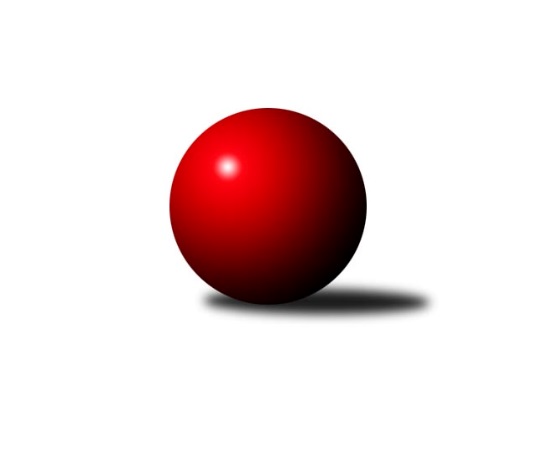 Č.17Ročník 2021/2022	4.3.2022Nejlepšího výkonu v tomto kole: 2568 dosáhlo družstvo: Milovice BVýchodočeská soutěž skupina A 2021/2022Výsledky 17. kolaSouhrnný přehled výsledků:České Meziříčí B	- Červený Kostelec C	10:6	2464:2461		3.3.Milovice B	- Nová Paka C	14:2	2568:2430		4.3.Tabulka družstev:	1.	Milovice B	13	13	0	0	156 : 52 	 	 2474	26	2.	Červený Kostelec C	13	8	0	5	122 : 86 	 	 2432	16	3.	České Meziříčí B	14	6	0	8	100 : 124 	 	 2387	12	4.	Nová Paka C	14	3	1	10	86 : 138 	 	 2353	7	5.	Dobruška B	12	2	1	9	64 : 128 	 	 2379	5Podrobné výsledky kola:	 České Meziříčí B	2464	10:6	2461	Červený Kostelec C	Jan Bernhard	 	 200 	 219 		419 	 0:2 	 441 	 	211 	 230		František Adamů st.	Milan Brouček	 	 213 	 174 		387 	 2:0 	 328 	 	168 	 160		Karel Haluška	Michal Horáček	 	 220 	 213 		433 	 2:0 	 423 	 	207 	 216		Zdeněk Kejzlar	Václav Touc	 	 210 	 183 		393 	 2:0 	 390 	 	196 	 194		Antonín Škoda	Jaroslav Pumr *1	 	 189 	 217 		406 	 0:2 	 411 	 	204 	 207		Pavel Janko	Jindřich Brouček	 	 219 	 207 		426 	 0:2 	 468 	 	246 	 222		Jindřich Kašparrozhodčí: Michal Horáčekstřídání: *1 od 51. hodu Jaroslav ŠrámekNejlepší výkon utkání: 468 - Jindřich Kašpar	 Milovice B	2568	14:2	2430	Nová Paka C	Lukáš Kostka	 	 229 	 221 		450 	 2:0 	 411 	 	194 	 217		Daniel Válek	Liboslav Janák *1	 	 209 	 223 		432 	 2:0 	 376 	 	181 	 195		Eva Šurdová	Miroslav Šanda	 	 208 	 204 		412 	 2:0 	 407 	 	206 	 201		Jaroslav Gottstein	Ondra Kolář	 	 194 	 224 		418 	 2:0 	 377 	 	174 	 203		Josef Antoš *2	Jarmil Nosek	 	 219 	 240 		459 	 2:0 	 381 	 	198 	 183		Jan Soviar	Martin Včeliš	 	 194 	 203 		397 	 0:2 	 478 	 	242 	 236		Martin Štrynclrozhodčí: Liboslav Janákstřídání: *1 od 51. hodu Josef Ornst, *2 od 51. hodu Jaroslav WeihrauchNejlepší výkon utkání: 478 - Martin ŠtrynclPořadí jednotlivců:	jméno hráče	družstvo	celkem	plné	dorážka	chyby	poměr kuž.	Maximum	1.	Jiří Slavík 	Dobruška B	440.40	299.8	140.6	5.1	5/5	(476)	2.	Martin Štryncl 	Nová Paka C	435.00	295.4	139.6	7.1	4/5	(478)	3.	Lukáš Kostka 	Milovice B	429.73	301.5	128.3	7.3	5/5	(459)	4.	Ondra Kolář 	Milovice B	428.31	299.6	128.7	7.6	4/5	(464)	5.	Jindřich Kašpar 	Červený Kostelec C	428.03	297.2	130.8	6.6	5/5	(468)	6.	František Adamů  st.	Červený Kostelec C	426.20	294.7	131.5	6.1	5/5	(467)	7.	Jarmil Nosek 	Milovice B	424.16	296.5	127.7	6.8	5/5	(459)	8.	Jan Bernhard 	České Meziříčí B	420.44	291.1	129.3	7.7	5/5	(490)	9.	Jaroslav Pumr 	České Meziříčí B	415.10	292.7	122.4	10.0	5/5	(438)	10.	Miroslav Šanda 	Milovice B	408.98	283.6	125.4	6.5	5/5	(468)	11.	Petr Brouček 	České Meziříčí B	408.20	286.2	122.0	8.2	5/5	(437)	12.	Pavel Janko 	Červený Kostelec C	406.93	288.5	118.5	8.4	5/5	(456)	13.	Martin Včeliš 	Milovice B	406.61	292.8	113.8	11.0	5/5	(433)	14.	Jindřich Brouček 	České Meziříčí B	405.73	284.7	121.0	11.3	5/5	(470)	15.	Jaroslav Gottstein 	Nová Paka C	402.64	286.1	116.5	11.2	5/5	(441)	16.	Marie Frydrychová 	Dobruška B	398.93	285.9	113.0	9.5	5/5	(427)	17.	Michal Horáček 	České Meziříčí B	397.00	283.8	113.2	11.9	5/5	(445)	18.	Jakub Soviar 	Nová Paka C	396.57	283.3	113.3	10.0	5/5	(416)	19.	Daniel Válek 	Nová Paka C	396.25	283.5	112.8	10.6	4/5	(417)	20.	Karel Haluška 	Červený Kostelec C	391.76	280.4	111.4	10.0	5/5	(436)	21.	Milan Hašek 	Dobruška B	390.53	283.3	107.3	11.1	4/5	(411)	22.	Zdeněk Kejzlar 	Červený Kostelec C	389.54	273.4	116.2	11.7	5/5	(440)	23.	Antonín Škoda 	Červený Kostelec C	383.88	274.5	109.4	12.0	4/5	(416)	24.	Petr Brandejs 	Dobruška B	379.38	275.6	103.8	15.0	4/5	(415)	25.	Ivo Janda 	Dobruška B	376.64	271.5	105.2	12.2	5/5	(416)	26.	Josef Antoš 	Nová Paka C	374.29	267.9	106.4	14.6	4/5	(439)	27.	Eva Šurdová 	Nová Paka C	371.84	269.8	102.1	14.4	4/5	(437)	28.	Milan Brouček 	České Meziříčí B	367.38	265.7	101.7	14.6	4/5	(418)	29.	Jan Soviar 	Nová Paka C	361.50	260.7	100.9	14.9	5/5	(416)	30.	Tomáš Frinta 	Dobruška B	356.80	263.6	93.2	13.4	5/5	(379)		Vladimír Gütler 	Dobruška B	442.75	306.2	136.6	5.9	3/5	(459)		Aleš Rolf 	Nová Paka C	441.00	293.0	148.0	3.0	1/5	(441)		Jaroslav Šrámek 	České Meziříčí B	433.33	289.3	144.0	4.5	3/5	(453)		Liboslav Janák 	Milovice B	423.33	294.3	129.0	10.0	3/5	(447)		Josef Petera 	Dobruška B	417.00	310.0	107.0	10.0	1/5	(417)		Miroslav Včeliš 	Milovice B	409.50	282.3	127.3	8.8	2/5	(448)		Petr Havlík 	Dobruška B	409.50	292.0	117.5	11.8	2/5	(422)		Marek Ondráček 	Milovice B	406.50	284.2	122.3	9.0	3/5	(432)		Filip Ladnar 	Červený Kostelec C	399.00	289.0	110.0	13.5	2/5	(401)		Jaroslav Weihrauch 	Nová Paka C	399.00	295.0	104.0	14.0	2/5	(429)		Radoslav Dušek 	Milovice B	395.50	274.8	120.8	8.3	2/5	(415)		Jiří Novák 	České Meziříčí B	388.00	291.0	97.0	17.0	1/5	(388)		Jiří Frinta 	Dobruška B	386.25	276.3	110.0	11.6	3/5	(407)		Tomáš Ladnar 	Červený Kostelec C	384.22	278.1	106.1	13.1	3/5	(401)		Václav Plíšek 	Nová Paka C	379.00	259.0	120.0	13.0	1/5	(379)		Jakub Pokora 	Milovice B	379.00	260.3	118.7	11.0	1/5	(412)		Jaroslav Novák 	České Meziříčí B	378.00	255.5	122.5	10.5	2/5	(390)		Václav Touc 	České Meziříčí B	339.73	248.1	91.6	16.5	3/5	(401)Sportovně technické informace:Starty náhradníků:registrační číslo	jméno a příjmení 	datum startu 	družstvo	číslo startu
Hráči dopsaní na soupisku:registrační číslo	jméno a příjmení 	datum startu 	družstvo	Program dalšího kola:18. kolo10.3.2022	čt	17:00	Nová Paka C - Dobruška B	11.3.2022	pá	16:30	Červený Kostelec C - Milovice B	Nejlepší šestka kola - absolutněNejlepší šestka kola - absolutněNejlepší šestka kola - absolutněNejlepší šestka kola - absolutněNejlepší šestka kola - dle průměru kuželenNejlepší šestka kola - dle průměru kuželenNejlepší šestka kola - dle průměru kuželenNejlepší šestka kola - dle průměru kuželenNejlepší šestka kola - dle průměru kuželenPočetJménoNázev týmuVýkonPočetJménoNázev týmuPrůměr (%)Výkon5xMartin ŠtrynclN. Paka C4785xMartin ŠtrynclN. Paka C115.174785xJindřich KašparČ. Kostelec C4687xJindřich KašparČ. Kostelec C113.7446810xJarmil NosekMilovice B4598xJarmil NosekMilovice B110.5945910xLukáš KostkaMilovice B4509xLukáš KostkaMilovice B108.424507xFrantišek Adamů st.Č. Kostelec C4417xFrantišek Adamů st.Č. Kostelec C107.184412xMichal HoráčekČ. Meziříčí B4332xMichal HoráčekČ. Meziříčí B105.23433